                                 01.06.2022         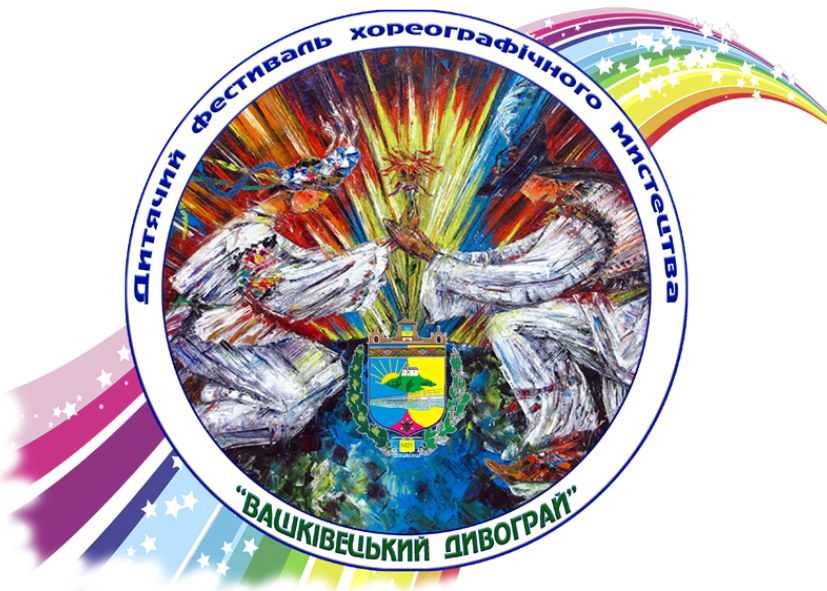                                                         До Міжнародного дня захисту дітей                                 проводиться традиційний (безкоштовний)                                 онлайн  фестиваль-конкурс дитячої хореографії           «В А Ш К І В Е Ц Ь К И Й            Д И В О Г Р А Й»у різних вікових категоріях (від 5 до 17 років та старші), по номінаціях:народного танцю, естрадного танцю (хіп-хоп, диско, техно),сучасного танцю (модерн, джаз-модерн, вільна танцювальна категорія),дитячого танцю, солісти (дуети, тріо).Запрошуються танцювальні колективи Буковини та інших областей УкраїниОргкомітет:   ts.kulturyvashkivtsi@gmail.comм.Вашківці